新 书 推 荐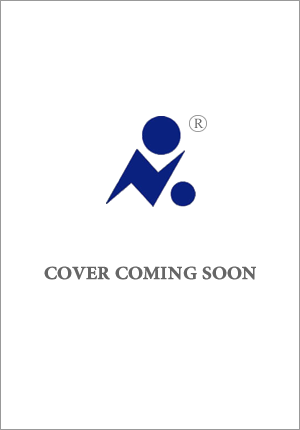 中文书名：《日落大道的最后一个夏天》英文书名：LAST SUMMER OF SUNSET LANE 作    者：Kristy Woodson Harvey 出 版 社：S&S/Gallery代理公司：ANA/Lauren 页    数：416页出版时间：2024年4月代理地区：中国大陆、台湾审读资料：电子稿类    型：文学小说内容简介：《纽约时报》畅销书《鸣禽之夏》（The Summer of Songbirds）和《桃树崖》（Peachtree Bluff）系列作者新作。一个夏天，年轻的女主角开始翻新祖父母位于北卡罗来纳州的老房子，在这个过程中她逐渐感受到了自已一直以来十分向往的爱情与家庭的模样。现在：骤然间，基顿·史密斯（Keaton Smith）失去了工作和爱情，她现在迫切希望有一个新的开始。有一天，母亲提到需要人帮忙出售童年时曾住过的位于北卡罗来纳州博福特的家，基顿第一次听说这座房子，她于是抓住机会，离开纽约，前往南方。基顿的祖父母在她出生前死于一场悲惨的车祸，她也很渴望能更多地了解祖父母。抵达目的地之后，但尽管她隔壁邻居和他早熟的十岁儿子提供了很多帮助，但问题似乎层出不穷。1976年：丽贝卡·“贝克斯”·圣詹姆斯在遇到她深爱的丈夫 Townsend 后，放弃了原先熟悉的生活。四十年后，她成为北卡罗来纳州有史以来最好的女主人。由她举办的一年一度“夏日晚餐”已成为传奇，当地人和外地人都争先抢后希望能被邀请参观其居所。但光鲜外表下，贝克斯有着自己的挣扎。她努力让周围人的生活尽可能轻松些，但今年夏天她遇到了自己无法解决的困境。夏季就要结束，她做出了一个从未想过的决定。基顿和贝克斯都面临生活危机，又迎来新的转机，二人虽然所处时空不同，但日落大道的房子将两人联系在了一起。这栋房子世世代代保护着家族中女性的秘密、希望和梦想。喜欢《69年夏天》（The Summer of '69）和《恋恋笔记本》（The Notebook）的粉丝应该也会喜欢，这本书探索了家庭的力量、人生第二次机会和爱的本质。畅销书作者：  《纽约时报》畅销书作家克里斯蒂·伍德森·哈维自从2016年加入Gallery团队以来，已成为该品牌最强大的特许经营作家之一。 《日落大道的最后一个夏天》之前，作者还有《鸣禽之夏》（7/23；纽约）、《婚礼面纱》（THE WEDDING VEIL）（3/22；已售出37,000份）、《南天之下》（UNDER THE SOUTHERN SKY）（4/21；已售出61,000份）、《感觉像坠落》（FEELS LIKE FALLING）（4 /20，已售出67,000份）和《桃树崖》系列（已售出320,000份）。

精装本成功推出： 克里斯蒂最近出版的小说《结婚面纱》是她第一本精装小说，出版后立即全国畅销。这本书是《今日美国》 （USA Today）, 《出版商周刊》（Publishers Weekly）， 和 Bookscan 畅销书，也是Simon & Schuster新发行的电子书在发售第一周内销量第二高的作品，E!Online、Katie Couric Media、Women.com、She Reads、Off the Shelf 等网站将其评为2022年最受期待的书，还被评为“文学本垒打”（《纽约图书杂志》）和“一本令人惊叹的小说”（Brit & Co）。之前的两本小说，《桃树崖的圣诞节》（CHRISTMAS IN PEACHTREE BLUFF）和《南天之下》，都是《纽约时报》  畅销书。继2023年7月备受期待的《鸣禽之夏》出版后， 克里斯蒂的最新作品将强势推出，这将继续扩大她的受众群体。

同类型书的成功： 这本书与《婚礼面纱》一样，是本双时间线读物，将吸引历史小说迷和克里斯蒂的粉丝群。小说既讲现在，也讲1976年的故事，探讨了爱情、家庭、目的、悲伤、联系以及通过生活中最困难的挑战寻找希望等主题。

迷人的20世纪70年代： 从Daisy Jones & The Six 以及Abba复兴来看，20世纪70年代一直是重要的文化节点，书籍也深受影响。Kristy的最新作品和Kristin Hannah的THE GREAT ALONE（已售出1.6亿册）、Elin Hilderbrand的THE SUMMER OF '69（已售出59.7万册）和 Claire Lombard的THE MOST FUN WE EVER HAD（已售出167,000册）有相似之处。《日落大道的最后一个夏天》对这十年的时尚、音乐、电视节目和其他文化的参考，充满了对1970年代的回忆。

强大的平台： 作家之外，克里斯蒂还是流行室内设计博客Design Chic的创始人，在社交平台上收获了大量读者。克里斯蒂和朋友畅销书作家玛丽·凯·安德鲁斯、帕蒂·卡拉汉·亨利和克里斯汀·哈梅尔一起主持名为《朋友与小说 》（Friends & Fiction）的节目，还主持有播客，嘉宾包有Jennifer Weiner、Elin Hilderbrand、Emily Giffin、Sarah Pekkanen 等，去年关注量增长了75% 以上。克里斯蒂人脉广泛，也热衷于自我推销，她将利用自己的人脉和平台，努力推销自己的新小说。作者简介：克里斯蒂·伍德森·哈维（Kristy Woodson Harvey） 是《纽约时报》畅销书作家，著有十部小说，其中包括《鸣禽之夏》、《婚纱》、《南天之下》、《感觉像坠落》以及由NBC改编成电视剧的《桃树崖》系列。她是北卡罗来纳大学教堂山分校新闻学院的优等生，以优异成绩毕业于美国大学优等生荣誉学会 (Phi Beta Kappa)，作品曾发表在众多在线和印刷出版物上，包括《南方生活》、《传统家庭》、《今日美国》、《多米诺》和《欧·亨利》。克里斯蒂是露西·布拉姆莱特·帕特森杰出创意写作奖（Lucy Bramlette Patterson Award for Excellence in Creative Writing）的获得者，也是南方图书奖的决赛入围者。她的作品被改编为电影和电视作品，书获得了很多赞誉，如《南方生活》最受期待的海滩读物、Parade重要小说和《娱乐周刊》的春季读物精选。克里斯蒂是每周网络节目和播客《朋友与小说》的共同创作者和主持人。她与妈妈Beth Woodson一起在Design Chic上撰写博客，并喜欢在KristyWoodsonHarvey.com上与粉丝交流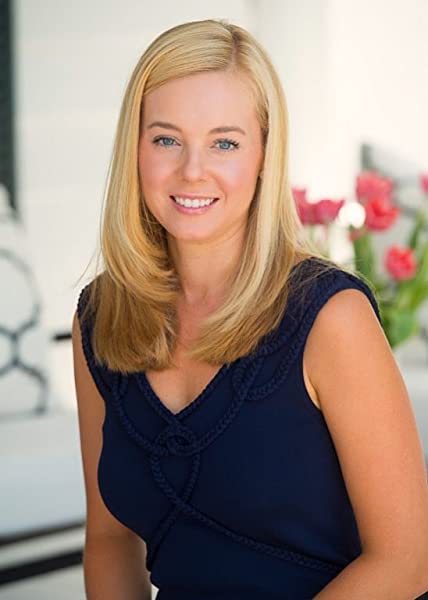 感谢您的阅读！请将反馈信息发至：版权负责人Email：Rights@nurnberg.com.cn安德鲁·纳伯格联合国际有限公司北京代表处北京市海淀区中关村大街甲59号中国人民大学文化大厦1705室, 邮编：100872电话：010-82504106, 传真：010-82504200公司网址：http://www.nurnberg.com.cn书目下载：http://www.nurnberg.com.cn/booklist_zh/list.aspx书讯浏览：http://www.nurnberg.com.cn/book/book.aspx视频推荐：http://www.nurnberg.com.cn/video/video.aspx豆瓣小站：http://site.douban.com/110577/新浪微博：安德鲁纳伯格公司的微博_微博 (weibo.com)微信订阅号：ANABJ2002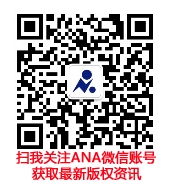 